Spring Vacation	Write your answer and interview your partner.How was your spring vacation?It was (interesting/ exciting /scary / fantastic / beautiful / boring).Did you go anywhere?                Yes, I did.          No, I didn’t.Where did you go?           I went to _________________.Did you buy anything?               Yes, I did.           No, I didn’t.What did you buy?		   I bought __________________.Did you watch any movies?         Yes, I did.           No, I didn’t.What did you watch?	   I watched _________________.Did you read any books?            Yes, I did.            No, I didn’t.What book did you read?  I read ___________________.Did you see anyone?                   Yes, I did.          No, I didn’t.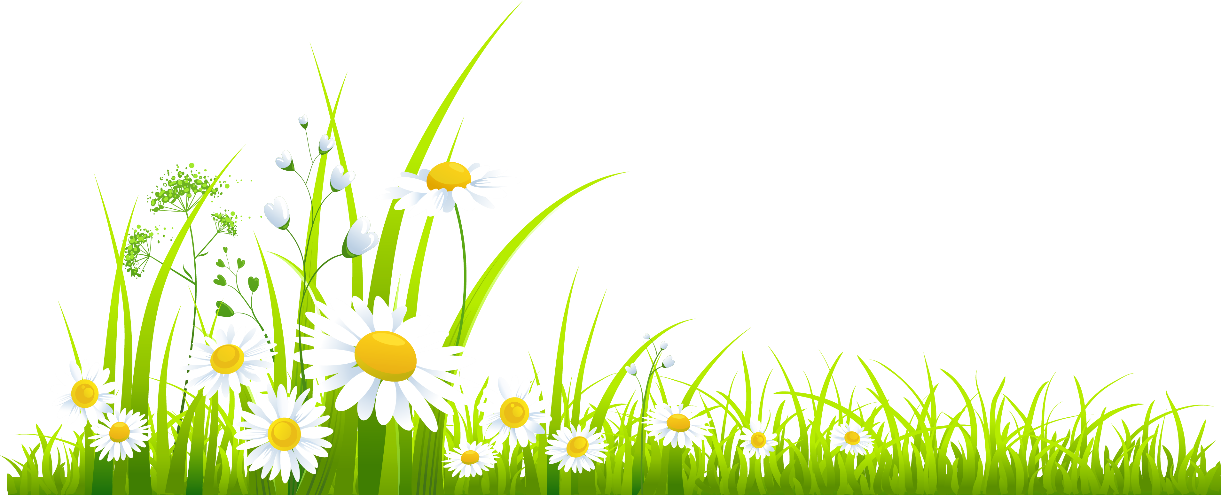 Who did you see?              I saw ___________________.